Škola: 	Gymnázium, Brno, Slovanské náměstí 7Šablona:	 III/2 – Inovace a zkvalitnění výuky prostřednictvím ICTNázev projektu: 	Inovace výuky na GSN prostřednictvím ICTČíslo projektu: 	CZ.1.07/1.5.00/34.0940Autor: 	Iva KubištováTematická oblast:  	Fyziologie živočichů a člověkaNázev DUMu: 	Trávicí soustava živočichů a člověkaKód: 	VY_32_INOVACE_ BI.2.17Datum:	3. 4.2013Cílová skupina: 	Žáci středních školKlíčová slova:	Heterotrofie, způsoby výživy živočichů, adaptace k příjmu potravy, oddíly trávicí soustavy a jejich funkce, trávicí enzymy. Anotace: 	Pracovní list, který slouží pro práci s informacemi o potravě a jejím zpracování živočichy a člověkem. Možno použít i ve cvičení, jako projekt nebo samostatnou domácí práci.Trávicí soustava živočichů a člověkaPracovní listÚkol č. 1: Odpovězte ANO – NE, podle toho, zda následující tvrzení jsou pravdivá či nikoliv. Živočichové jsou heterotrofní organismy, protože:Jako zdroj uhlíku používají oxid uhličitý z ovzduší.Jako zdroj uhlíku používají organické látky z potravy.Jako zdroj energie používají energii z chemických vazeb organických sloučenin. Úkol č. 2: Doplňte následující výroky o trávicí soustavě prvoků a bezobratlých živočichů:Heterotrofní prvoci mohou přijímat potravu osmotrofně, fagotrofně nebo pomocí primitivních úst (buněčná ústa). Osmotrofní způsob nacházíme u _________________, znamená,  že potrava je přijímána ______________________________________________________. Fagotrofně přijímá potravu například _________________________, znamená to, že potrava je přijímána ________________________________________________________.  Buněčná ústa nacházíme u __________________, potrava dále putuje do ___________________________________                                                ______________________________________________________________________________.Někteří živočichové využívají k cyklickému trávení (příjem, trávení, vyvrhování) jedinou dutinu, která plní také funkci cévní a dýchací soustavy. Říkáme jí proto _________________________.Trubicovitou trávicí soustavu s ústy a řití mají z prvoústých například kmeny: _________________________________________________________________________Úkol č. 3:  V následujícím diagramu jsou živočichové rozdělení do skupin podle druhu přijímané potravy.  K číslům 1. až 10. doplňte typického představitele tohoto způsobu výživy.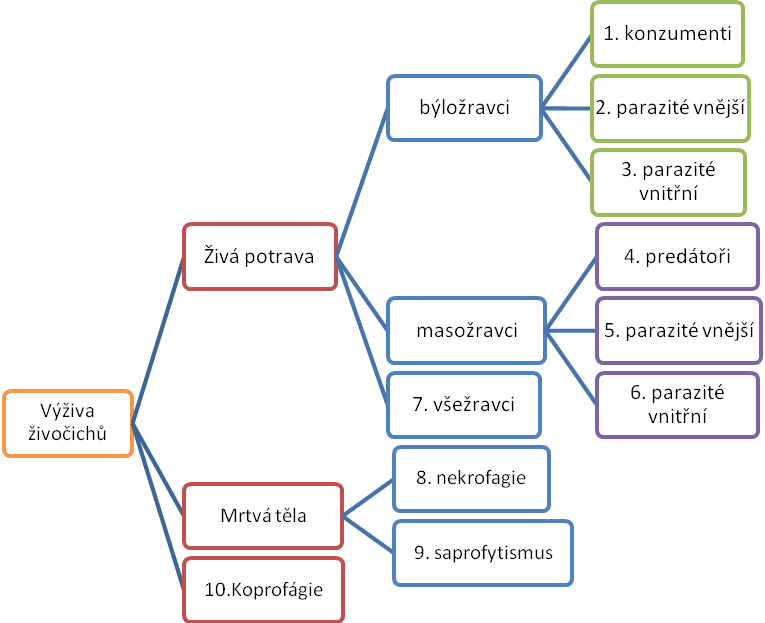 1. ____________________________	2. ____________________________3. ____________________________	4. ____________________________5. ____________________________	6. ____________________________7. ____________________________	8. ____________________________9. ____________________________	10. ___________________________Úkol č. 4: Někteří živočichové se živí různorodou potravou (například různými jinými živočichy), jiní jsou úzce specializovaní. Uveďte alespoň 5 příkladů potravních specialistů, a čím se živí.__________________________________________________________________________________________________________________________________________________________________________________________________________________________________________________________________________________________________________________________________________________________________________________________________________________________Úkol č. 5: Doplňte v tabulce, jak jsou živočichové adaptováni na příjem potravy.Úkol č. 6: Čtyři hlavní funkce trávicí soustavy jsou – příjem, trávení, vstřebávání potravy a vyloučení nestrávených zbytků. Z následujícího výběru vyberte vhodné pojmy pro přiřazení tak, aby charakterizovaly význam jednotlivých částí trávicí soustavy. Některé pojmy lze použít vícekrát: ústa, slinné žlázy, jícen, žaludek, slinivka břišní, játra, žlučník, tenké střevo, tlusté střevo, konečník.Úkol č. 7: Zjisti, jak v čem je odlišná trávicí soustava savců, kteří se živí masem, býložravce nepřežvýkavého a přežvýkavého.  K obrázkům doplň charakteristiku a popisky: masožravec (pes), býložravec (králík), býložravec (kráva). (Zdroj obrázků: archiv autora)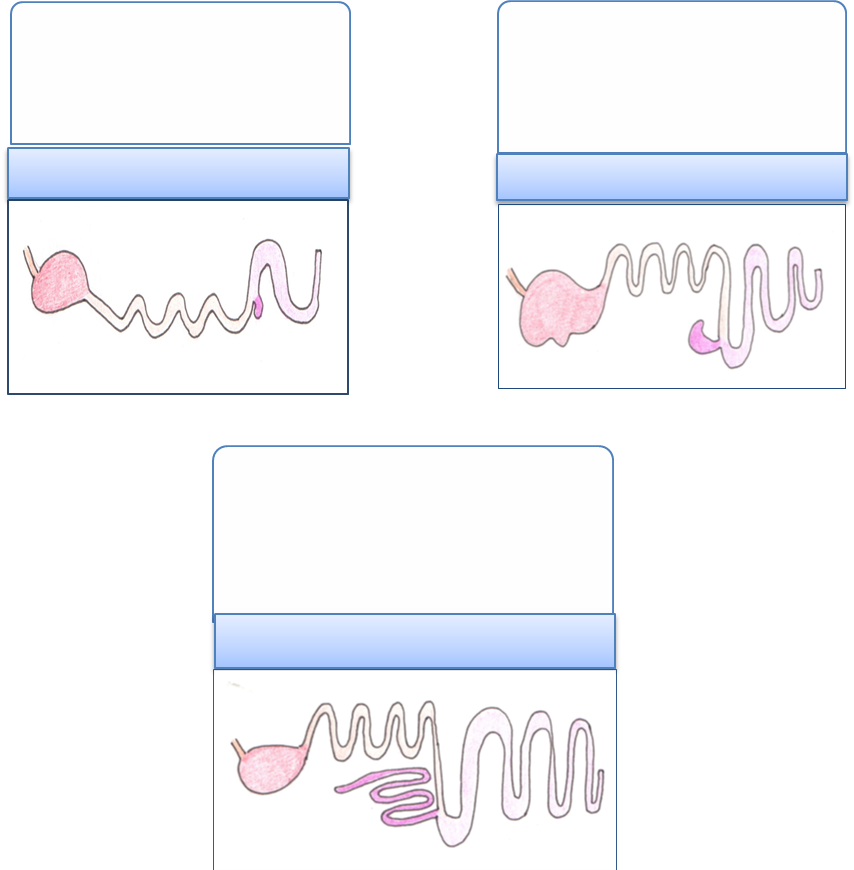 Úkol č. 8: Doplňte následující tabulku o trávicích enzymech.Úkol č. 9: Doplňte názvy částí trávicí soustavy člověka.  K převládajícím funkcím doplňte odpovídající písmeno. (zdroj obrázku: archiv autora)						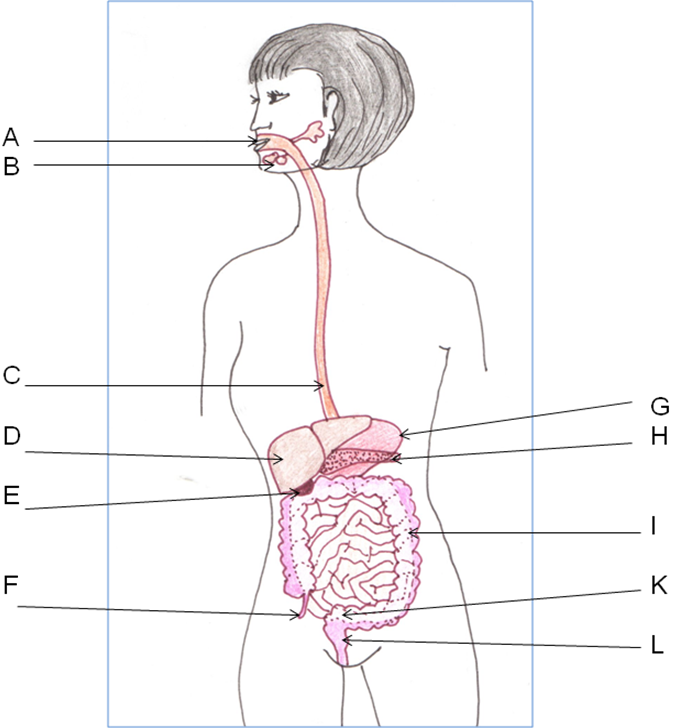 Příklad Adaptacesépiepijavka lékařskátasemnice dlouhočlennáhlemýžď zahradníklíště obecnévčela medonosnámoucha domácípříjemtrávenívstřebávánívylučováníenzymkde se tvořífunkceptyalintrypsinerepsinlipázapepsinamylázachymozin